					                            Johann-Heinrich-von-Thünen-Schule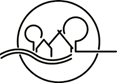                                                                     			Berufsbildende Schulen Bremervörde                                                                   			Tetjus-Tügel-Str. 11                                                                      			27432 Bremervörde                                                                     			Tel. 04761 9835656 Fax: 04761 9835699Anmeldung zum Besuch einer berufsbildenden Schule in Bremervörde zum Schuljahr ……..Persönliche Angaben:_________________________________             __________________________________________Name						Vorname_________________________________             __________________________________________Geburtsdatum					Geburtsort_________________________________             ___________________________   _____________Straße, Hausnummer:				PLZ, Ort                                                 Landkreis___________________    __________________   _________________   ______________________Telefon                                Mobil                                  Fax                                  E-Mail_________________________   _________________________   ____________________________Geschlecht                                       Konfession                                       Staatsangehörigkeit_________________________________________     _____________________________________Umgangssprache                                                                 FamilienstandUmschüler: _______________________________________________________________________                      Hier den Träger eintragen!!!__________________________     __________________________     ________________________letzter Bildungsgang                          höchster Schulabschluss                  berufliche Vorbildung_________________________________________  _______________________________________Behinderung/Beeinträchtigung, wenn ja, welche      liegt ein Förderbedarf oder ein Nachteilsausgleich vor, wenn ja woFolgende Unterlagen müssen außerdem beiliegen (ohne Bewerbungsmappe!):Tabellarischer Lebenslauf mit Datum + UnterschriftBeglaubigte Kopien aller Abschluss-/Abgangszeugnisse + des letzten Zeugnisses der Schule, die zurzeit besucht wird.Zusätzl. beim Beruflichen Gymnasium: VorwahlbogenZusätzl. Sozialpädagogische Assistenz: Aufsatz zur Begründung der BerufswahlZusätzl. Berufsfachschulen und FOS: Beratungsnachweis BerufsorientierungAnmeldeschluss: jeweils der 20. Februar□ Ich möchte folgende berufsbildende Schule in Vollzeit besuchen. Bitte geben Sie auch einen zweiten Bildungswunsch an      (mit 2. markiert  im  □), falls der erste nicht möglich sein sollte. Berufseinstiegsklasse:□ Klasse 1			□ Hauswirtschaft	□ Metall□ Klasse 2			□ Hauswirtschaft	□ MetallBerufsfachschulen:□ 1 j. BFS für Hauptschüler	□ Hauswirtschaft	□ Wirtschaft 				    und Pflege		    SP Einzelhandel					□ Agrarwirtschaft	□ Fahrzeugtechnik		□ Elektrotechnik□ 1 j. BFS für Realschüler	□ Hauswirtschaft	□ Pflege			□ Industriemechanik				□ Wirtschaft 		□ Wirtschaft 				    SP Handel		    SP Bürodienstleistungen□ 2 j. BFS mit beruflichem	□ Pflegeassistenz   Abschluss für   Hauptschüler□ 2 j. BFS mit beruflichem	□ Pharmazeutisch-technische/r Assistent/in	□ Sozialpädagogische/r   Abschluss für									   	    Assistent/in   RealschülerFachoberschule:□ FOS Klasse 11 						□ Wirtschaft und Verwaltung    für Realschüler□ FOS Klasse 12						□ Wirtschaft und Verwaltung    Versetzung aus  Klasse 11 FOS oder    mind. 2 jährige erfolgreiche abgeschl. einschlägige     Berufsausbildung□ Berufliches Gymnasium	□ Wirtschaft		□ Agrarwirtschaft		□ Ökotrophologie□ Fachschule			□ Sozialpädagogik	□ 1 j. Agrarwirtschaft		□ 2 j. Agrarwirtschaft							    SP Landwirtschaft	   	    SP Betriebs- und 										  	    UnternehmensführungMein: Berufswunsch: ________________________Hinweis zum Datenschutz gem. Art. 6 und 13 DSGVO:Die Daten werden zum Zwecke der Verwaltung der Schüler/innen und Klassen erhoben. Mit Ihrer Unterschrift erklären Sie Ihr Einverständnis zur Verarbeitung.Weitere Hinweise zum Datenschutz entnehmen Sie bitte unserer Website: www.bbbs-brv.de/index.php/datenschutz. 			_____________________________________________________________________________________Datum 					Unterschrift der Schülerin/ des Schülers			_____________________________________________________________________________________Der Anmeldung stimme ich zu:	Datum/Unterschrift Personensorgeberechtigte der MinderjährigenErziehungsberechtigte/rErziehungsberechtigte/rNachnameVornameStraße + Hausnr.PLZ, OrtTelefonHandy